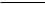 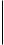 Bylo třináctého března 1950, když se za většinou z hokejových mistrů světa z let 1947 a 1949 zavřely dveře cel vyšetřovací vazby. Po jedenácti dnech k nim přibyl i poslední z nich – inženýr Bohumil Modrý.Soudní spis celého procesu nesl jeho jméno: Proces s protistátní skupinou Modrý a spol. Jak absurdní.Šestého října 1950 se před nimi otevřely dveře soudní síně bývalé-ho Státního soudu, ve které byla nedlouho předtím souzena protektorátní vláda.Ještě předtím, než jim připevnili na rukáv bílou pásku obžalovaných, museli podepsat žalobu. Čas na její čtení nebyl. Hemžilo se to paragrafy, kterým nikdo z nich pořádně nerozuměl, Obhájci se jim snažili v rychlosti vysvětlit, z čeho jsou obviňováni.Tehdy poprvé padla ta děsivá slova. Děsivá jak ve své podstatě, tak v důsledcích, které v sobě skrývala pro budoucnost: špionáž a vele-zrada...Obžaloba rozdělila hokejisty na dvě skupiny. V té první, které žalobce doktor Bureš navrhoval nižší tresty v rozmezí od pěti do deseti let byli: Hajný, Macelis, Ujčík, Stock, Jirka, Španinger a Červený.Ve skupině druhé byli podle obžaloby hlavní viníci a inspirátoři. Jim obžaloba ústy doktora Bureše navrhla tresty od deseti do pětadvaceti let: Tvořili ji Modrý, Bubník, Konopásek, Roziňák a Kobranov.Bránili se, že je to všechno nesmysl, že je to spiknutí proti nim, proti celému sportu. Poukazovali na to, že jsou sportovci, a ne žádnými špióny.Celé přelíčení trvalo dva dny. Pouhé dva dny a to šlo - podle tvrzení obžaloby - o tak závažné trestné činy, jakými byly špionáž a velezrada.Za tak krátkou dobu „dokázal“ soud posoudit podíl viny „trestné“ činnosti obžalovaných a vynést tresty. Většina obžalovaných stála před soudem a před porotou necelou půlhodinku. To byla doba, v níž měli jedinou možnost prokázat svou nevinu.Výslech, jak mi potvrdili všichni, se kterými jsem o jejich životních osudech hovořil, ve velké většině spočíval v ověření nacionálií, pak se soud ptal na sportovní dráhu, četly se posudky z místa bydliště a z pracoviště. Když však byl některý posudek kladný a pro obžalovaného příznivý, vystoupil prokurátor s prohlášením, že to nemá vliv na celkový morální profil obžalovaného.Bylo rozhodnuto, že budou obžalováni z velezrady, a tím to skon-čilo. Proti rozkazu se přece neprotestuje. Rozkazy je uvědomělý soud prostě připraven splnit. At to stojí život kohokoliv...Hokejisté žádali svědky, kteří by mohli podpořit slova obhajoby, její98ZTRACENÁ LÉTA ČESKOSLOVENSKÉHO HOKEJEargumenty. Neexistuje, zamítá se. Soud nabyl přesvědčení, že svědka není zapotřebí...Paradoxní však bylo, že ani soud neměl své svědky, kteří by po-tvrdili jeho tvrzení. Neměl sice svědky, ale měl svou povinnost. A té byl odhodlán dostát. Byť byla zcestná, pokřivená, nesprávná. Rodinám bylo nejprve slíbeno, že se mohou procesu zúčastnit, pak jim však bylo v pří-stupu do soudní síně zabráněno.SOUD97SOUD